The Stanley Works10-K REPORTFOR 2006UNITED STATES
SECURITIES AND EXCHANGE COMMISSION
WASHINGTON, D.C. 20549FORM 10-KANNUAL REPORT
PURSUANT TO SECTIONS 13 OR 15(d)
OF THE SECURITIES EXCHANGE ACT OF 1934   X    ANNUAL REPORT PURSUANT TO SECTION 13 OR 15(d) OF THE SECURITIES EXCHANGE ACT OF 1934For the fiscal year ended December 30, 2006OR       TRANSITION REPORT PURSUANT TO SECTION 13 OR 15(d) OF THE SECURITIES EXCHANGE ACT OF 1934For the transition period from __________________ to __________________COMMISSION FILE 1-5224THE STANLEY WORKS(Exact Name Of Registrant As Specified In Its Charter)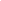 860-225-5111(Registrant’s Telephone Number)Securities Registered Pursuant To Section 12(b) Of The Act:Securities Registered Pursuant To Section 12(g) Of The Act:    NoneIndicate by check mark if the registrant is a well-known seasoned issuer, as defined in Rule 405 of the Securities Act of 1933.Yes    X        No        Indicate by check mark if the registrant is not required to file reports pursuant to Section 13 or 15(d) of the Securities Exchange Act of 1934.Yes             No    X   Indicate by check mark whether the registrant (1) has filed all reports required to be filed by Section 13 or 15(d) of the Securities Exchange Act of 1934 during the preceding 12 months and (2) has been subject to such filing requirements for the past 90 days.Yes    X        No          mark whether the registrant is a shell company (as defined in Exchange Act Rule 12b-2).Yes            No    X   As of June 30, 2006, the aggregate market values of voting common equity held by non-affiliates of the registrant was $3,820,562,881 based on the New York Stock Exchange closing price for such shares on that date. On February 14, 2007, the registrant had 82,813,505 shares of common stock outstanding.Consolidated Statements of Operations
Fiscal years ended December 30, 2006, December 31, 2005 and January 1, 2005
(In Millions of Dollars, except per share amounts)Consolidated Balance Sheets
December 30, 2006 and December 31, 2005
(Millions of Dollars)I. LONG-TERM DEBT AND FINANCING ARRANGEMENTSLong-term debt and financing arrangements at December 30, 2006 and December 31, 2005 follow:In November 2005, the Company issued $450.1 million of junior subordinated debt securities to The Stanley Works Capital Trust I (‘‘Trust’’), with a 40-year term and a fixed initial coupon rate of 5.902% for the first five years. The Trust, which is not consolidated in accordance with FIN 46R, obtained the funds it loaned to the Company through the capital market sale of $450.0 million of Enhanced Trust Preferred Securities (‘‘ETPS’’) and through the sale of $0.1 million in Trust Common Securities to the Company. The obligations, tenor and terms of the ETPS mirror those of the junior subordinated debt securities. Net proceeds of the issuance were used to partially finance the acquisitions of Facom (January 1, 2006) and National (November 30, 2005).E. PROPERTY, PLANT AND EQUIPMENTUNITED STATES                       SECURITIES AND EXCHANGE COMMISSION                             WASHINGTON, D.C. 20549                             _____________________                                    FORM 8-K                                 CURRENT REPORT                     Pursuant to Section 13 or 15(d) of the                        Securities Exchange Act of 1934               Date of Report (Date of earliest event reported):                     November 29, 2005 (November 22, 2005)                               THE STANLEY WORKS             (Exact Name of Registrant as Specified in its Charter)      Connecticut                     1-5244                    06-0548860--------------------------------------------------------------------------------(State of Incorporation)      (Commission File No.)           (IRS Employer                                                           Identification No.)                              1000 Stanley Drive                        New Britain, Connecticut 06053                   (Address of Principal Executive Offices)                 Registrant's telephone number: (860) 225-5111                                _______________         Check the appropriate box below if the Form 8-K filing is intended tosimultaneously satisfy the filing obligation of the registrant under any of thefollowing provisions (see General Instruction A.2. below):[ ]  Written communications pursuant to Rule 425 under the Securities Act     (17 CFR 230.425)[ ]  Soliciting material pursuant to Rule 14a-12 under the Exchange Act     (17 CFR 240.14a-12)[ ]  Pre-commencement communications pursuant to Rule 14d-2(b) under the     Exchange Act (17 CFR 240.14d-2(b))[ ]  Pre-commencement communications pursuant to Rule 13e-4(c) under the     Exchange Act (17 CFR 240.13e-4(c))Item 1.01.  Entry into a Material Definitive Agreement.         On November 22, 2005, The Stanley Works (the "Company") consummated anoffering of 450,000 5.902% Fixed Rate/Floating Rate Enhanced Trust PreferredSecurities (liquidation amount $1,000 per preferred security) Securities") through its trust subsidiary, The Stanley Works Capital Trust I(the "Trust"). The Preferred Securities were sold at a price of 100% ofliquidation amount (or an aggregate gross price of $450 million).Indenture, First Supplemental Indenture and the Junior Subordinated DebtSecurities underlying the Preferred Securities         The Junior Subordinated Debt Securities are general unsecured juniorsubordinated obligations of the Company and are subordinated in right ofpayment, to the extent set forth in the Indenture, to all existing and futureSenior Indebtedness (as defined in the Indenture).         The Junior Subordinated Debt Securities bear interest from the date ofissuance on November 22, 2005 to December 1, 2010 (the "Fixed Rate Period") atthe annual rate of 5.902% of their principal amount, payable semi-annually inarrears on June 1 and December 1 of each year, beginning on June 1, 2006. FromDecember 1, 2010, the Junior Subordinated Debt Securities will bear interest atan annual rate reset quarterly of 1.40% plus the highest of the 3-Month LIBORRate, the 10-Year Treasury CMT and the 30-Year Treasury CMT (each as defined inthe Indenture) for the related quarterly interest accrual period, subject to alimit of 13.25%, payable quarterly on each March 1, June 1, September 1 andDecember 1, beginning March 1, 2011.         The Indenture provides that payments of interest are subject toOptional Deferral and Mandatory Deferral provisions. The Company may elect atany time and from time to time to exercise its right of "Optional Deferral" todefer one or more interest payments on the Junior Subordinated Debt Securities.The Company must provide a notice of its election to defer interest no morethan 60 and no fewer than 15 days prior to the relevant interest payment date.The Indenture also provides that the Company will be subject to "MandatoryDeferral" and will not be permitted to pay interest on the Junior SubordinatedDebt Securities in an amount in excess of the New Common Equity Amount (asdefined it the Indenture) on any interest payment date if, on the 30th day prior                                       to such interest payment date, the Company does not meet certain financialratios. The Indenture requires the Company to pay deferred interest only out ofthe net proceeds of sales of its common stock. Each of Optional Deferral andMandatory Deferral may not (i) extend beyond the maturity or earlier redemptionof the Junior Subordinated Debt Securities and (ii) continue for more than 10years, whether because of Optional Deferral or Mandatory Deferral, without alldeferred interest being paid in full.Connecticut06-054886006-054886006-054886006-0548860(State Or Other Jurisdiction Of
Incorporation Or Organization)(I.R.S. Employer
Identification Number)(I.R.S. Employer
Identification Number)(I.R.S. Employer
Identification Number)(I.R.S. Employer
Identification Number)1000 Stanley Drive
New Britain, Connecticut06053(Address Of Principal Executive Offices)(Zip Code)(Zip Code)(Zip Code)(Zip Code)Title Of Each ClassName Of Each Exchange
On Which RegisteredCommon Stock-$2.50
Par Value per ShareNew York Stock Exchange200620062006200620052005200520052004200420042004Net Sales$4,018.6$3,285.3$2,997.4Costs and ExpensesCost of sales$2,560.1$2,104.0$1,893.8Selling, general and administrative955.2736.8691.3Interest income(4.4)(6.6)(4.2)Interest expense69.340.438.6Other-net57.547.946.0Restructuring charges and asset impairments13.84.67.7$3,651.5$2,927.1$2,673.2Earnings from continuing operations before income taxes367.1358.2324.2Income taxes76.486.587.3Net earnings from continuing operations$290.7$271.7$236.9Earnings (loss) from discontinued operations before income taxes (including $1.5 million loss in 2006 and $180.7 million gain in 2004 on divestitures)(1.5)(1.2)200.8Income taxes (benefit) on discontinued operations(0.3)0.970.8Net earnings (loss) from discontinued operations$(1.2)$(2.1)$130.0Net Earnings$289.5$269.6$366.9Basic earnings (loss) per share of common stock:Continuing operations$3.55$3.26$2.89Discontinued operations(0.01)(0.03)1.58Total basic earnings per share of common stock$3.54$3.23$4.4720062006200620062005200520052005AssetsCurrent AssetsCash and cash equivalents$176.6$657.8Accounts and notes receivable, net749.6609.6Inventories, net598.9460.7Deferred taxes24.216.5Assets held for sale28.213.3Other current assets61.067.7Total Current Assets1,638.51,825.6Property, Plant and Equipment, net (Note E)559.4467.1Goodwill1,100.2740.9Customer Relationships163.3157.6Trademarks310.6119.2Other Intangible Assets47.442.7Other Assets116.0192.0Total Assets$3,935.4$3,545.1Liabilities and Shareowners’ EquityCurrent LiabilitiesShort-term borrowings$89.7$148.1Current maturities of long-term debt230.322.1Accounts payable445.2327.7Accrued expenses485.9374.3Liabilities held for sale—3.1Total Current Liabilities1,251.1875.3Long-Term Debt (Note I)679.2895.3Deferred Taxes67.283.4Other Liabilities385.9246.2Total Liabilities 2,383.42,100.2 Shareowners’ EquityCommon stock, par value $2.50 per share:Authorized 200,000,000 shares;Issued 92,343,410 shares in 2006 and 2005233.9237.7Retained earnings1,883.61,657.2Accumulated other comprehensive loss(81.8)(91.3)ESOP(100.9)(108.2)1,934.81,695.4Less: cost of common stock in treasury (10,501,783 shares in 2006 and 8,552,281 shares in 2005)382.8250.5Total Shareowners’ Equity1,552.01,444.9Total Liabilities and Shareowners’ Equity$3,935.4$3,545.1(Millions of Dollars)Interest Rate20062006200620062005200520052005Notes payable in 20074.5%$75.0$75.0Notes payable in 20073.5%150.0150.0Notes payable in 20124.9%200.0200.0Industrial Revenue Bonds due in 20106.3-6.8%5.65.6ESOP loan guarantees, payable in varying monthly installments through 20096.1%4.85.3U.K. loan notes, payable on demandUK Libor less 0.5%1.520.4Other, payable in varying amounts through 20110.0-7.8%22.511.0Notes payable in 2045 (subordinated)5.9%450.1450.1Total debt$909.5$917.4Less: current maturities230.322.1Long-term debt$679.2$895.3(Millions of Dollars)20062006200620062005200520052005Useful Life (Years)Useful Life (Years)Useful Life (Years)Useful Life (Years)Land$43.5$28.0N/ALand improvements16.318.010-20Buildings272.6247.940Leasehold improvements21.217.8Term of leaseTerm of leaseTerm of leaseTerm of leaseMachinery and equipment946.4876.93-15Computer software129.2108.43-5Gross PP&E$1,429.2$1,297.0Less: accumulated depreciation and amortization869.8829.9Total$559.4$467.1